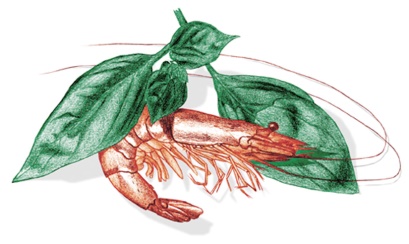 Ristorante BabetteAlbenga#menù under 30Aperitivo con bollicine e stuzzichino&&&Cremoso al Parmigiano, zucca dell’orto e terra di olive&&&Tagliolini “20 Tuorli” bocconcini di ricciola, pinoli e salvia&&&Baccalà mantecato a brandacujon, passatina di                           topinambur e crema all’aglio nero&&&Panera, il semifreddo al caffè della tradizione Genovese,                           salsa vaniglia e piccole meligheCaffè e pasticceriaIl menù è proposto 30 euro compreso aperitivo, acqua e caffè( Il menù è riservato ai giovani under 30 ed è proposto unicamente dal lunedì al venerdì a pranzo e cena, promozione valida dal 20 gennaio al 15 marzo ad esclusione del giorno di San Valentino, e tutti i weekend)